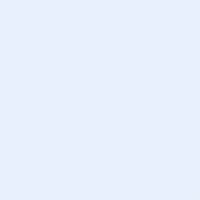 UNIVERSITY OF MINES AND TECHNOLOGY, TARKWA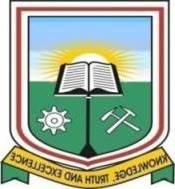  DEPARTMENTAPPLICATION FOR GHANA CHAMBER OF MINES (GCM) - TERTIARY EDUCATION FUND (TEF) RESEARCH GRANT FOR UMaT POSTGRADUATE STUDENTS (2020/2021 ACADEMIC YEAR)Please Complete all the Required Sections in the Form. Use “N/A” for fields that do not apply to you. Note that incomplete applications will not be processedSECTION A – APPLICANT’S BACKGROUND INFORMATIONNote: All Completed Forms should be sent to: gcmtef-pg@umat.edu.gh 1. Full name (as registered in the University)  Surname:   Other Name(s):  1. Full name (as registered in the University)  Surname:   Other Name(s):  1. Full name (as registered in the University)  Surname:   Other Name(s):  1. Full name (as registered in the University)  Surname:   Other Name(s):  1. Full name (as registered in the University)  Surname:   Other Name(s):  2. Date of Birth (DD-MM-YYYY) 3. Gender   Male        Female 3. Gender   Male        Female 4. Student Index. No.  4. Student Index. No.  5. Home Town (This is where you hail/come from):                                                Region:                                       5. Home Town (This is where you hail/come from):                                                Region:                                       5. Home Town (This is where you hail/come from):                                                Region:                                       5. Home Town (This is where you hail/come from):                                                Region:                                       5. Home Town (This is where you hail/come from):                                                Region:                                       6.Marital Status:   Single     Married           Divorced            Widowed 6.Marital Status:   Single     Married           Divorced            Widowed 6.Marital Status:   Single     Married           Divorced            Widowed 6.Marital Status:   Single     Married           Divorced            Widowed 6.Marital Status:   Single     Married           Divorced            Widowed 7. School Term Address: (where you reside when school is in session. Provide details on your hall of residence, hostel, rented accommodation or your home address if you are living at home) 7. School Term Address: (where you reside when school is in session. Provide details on your hall of residence, hostel, rented accommodation or your home address if you are living at home)8. Permanent Home Address: (where you normally reside. Do not provide a post office box number alone but a full address).Village/Town/City:                                     Region: 8. Permanent Home Address: (where you normally reside. Do not provide a post office box number alone but a full address).Village/Town/City:                                     Region: 8. Permanent Home Address: (where you normally reside. Do not provide a post office box number alone but a full address).Village/Town/City:                                     Region:  9. Phone Number:  10. E-mail Address:  9. Phone Number:  10. E-mail Address:  9. Phone Number:  10. E-mail Address:  9. Phone Number:  10. E-mail Address:  9. Phone Number:  10. E-mail Address:  11. Address to which correspondence regarding this application should be sent (if different from permanent home address): 11. Address to which correspondence regarding this application should be sent (if different from permanent home address): 11. Address to which correspondence regarding this application should be sent (if different from permanent home address): 11. Address to which correspondence regarding this application should be sent (if different from permanent home address): 11. Address to which correspondence regarding this application should be sent (if different from permanent home address): 12. Programme of Study: 13. Current Year of study: 14. Year of study for which scholarship is being sought:  12. Programme of Study: 13. Current Year of study: 14. Year of study for which scholarship is being sought:  15. WA/CWA 15. WA/CWA 17. Do you have any disability?	   Yes          No 17. Do you have any disability?	   Yes          No 17. Do you have any disability?	   Yes          No 17. Do you have any disability?	   Yes          No 17. Do you have any disability?	   Yes          No 18. Please specify your disability if any:  18. Please specify your disability if any:  18. Please specify your disability if any:  18. Please specify your disability if any:  18. Please specify your disability if any:  19. Please rank the severity of your disability: 	  Low      Medium    High 19. Please rank the severity of your disability: 	  Low      Medium    High 19. Please rank the severity of your disability: 	  Low      Medium    High 19. Please rank the severity of your disability: 	  Low      Medium    High 19. Please rank the severity of your disability: 	  Low      Medium    High 20. Have you ever been charged and/or convicted of any criminal offence?      Yes       No 20. Have you ever been charged and/or convicted of any criminal offence?      Yes       No 20. Have you ever been charged and/or convicted of any criminal offence?      Yes       No 20. Have you ever been charged and/or convicted of any criminal offence?      Yes       No 20. Have you ever been charged and/or convicted of any criminal offence?      Yes       No 21. If yes, please state the charge/conviction and elaborate on the circumstances and the outcome. (Use an extra sheet if required).  21. If yes, please state the charge/conviction and elaborate on the circumstances and the outcome. (Use an extra sheet if required).  21. If yes, please state the charge/conviction and elaborate on the circumstances and the outcome. (Use an extra sheet if required).  21. If yes, please state the charge/conviction and elaborate on the circumstances and the outcome. (Use an extra sheet if required).  21. If yes, please state the charge/conviction and elaborate on the circumstances and the outcome. (Use an extra sheet if required). 22. Extra-curricular Activities and Special Skills: 22. Extra-curricular Activities and Special Skills: 22. Extra-curricular Activities and Special Skills: a. Please list any relevant extracurricular, entrepreneurial engagements, service-learning or community activities in which you played a key role.a. Please list any relevant extracurricular, entrepreneurial engagements, service-learning or community activities in which you played a key role.a. Please list any relevant extracurricular, entrepreneurial engagements, service-learning or community activities in which you played a key role.OrganisationDate(s) of InvolvementBrief Descriptionb. Please list any special talent(s) you possess.b. Please list any special talent(s) you possess.b. Please list any special talent(s) you possess.SECTION B – DETAILS OF PROPOSALSResearch Idea and Concept* (maximum 250 words)Give a short summary of the proposed thesis, sufficiently informative for other scientists who are not necessarily in your field of expertise.Include the estimated total amount requested in USD.Proposed Thematic Links (Keywords) *Provide 3-5 keywords relevant to your research project.RelevanceFull Title of your thesis including acronym where applicable* (maximum 30 words)Keep the title of the project short and simple, but informative.Research gap and contribution to knowledgeWhat research 'gaps' relevant to industry have you identified and will be filling by undertaking your research project?Impact of thesis on Academia-Industry Relation * (maximum 200 words)Describe what the impact might be on the individual level, the department and the University, the Ghana Chamber of Mines, as well as the community at local, national and international levels. ClarityIs your intended research project interdisciplinary? *Yes                           NoEstimated Budget in USD (with Justification).  Provide the financial effectiveness of your project - the link between the budget and activities, with justificationIn the case of PhD candidates requesting for funding for more than one year, the budget should be presented in phases (years).Proposal QualityMotivational statement * (maximum 300 words)What is/are the problem(s) your research project seeks to address? Emphasize how the problem is original, relevant and important. What are your main research objectives (hypotheses, propositions and research questions)? What difference do you think your research will make? Why does this research excite you?Activities and Methodology * (maximum 300 words)How will you conduct your research? Describe the activities you propose to undertake with the research funds.Expected outcome(s) * (maximum 200 words)What will be achieved by the end of the research? How will you measure/demonstrate that results have been achieved?Identification of current resources and challenges * (maximum 200 words)List the items and equipment already available in your laboratory/department that can be used for your research.Ethical and environmental implications * (maximum 150 words)Identify any significant ethical and environmental implications that might arise from your research. Ethical conduct of research (objectivity, confidentiality, responsible publication, responsible mentoring, social responsibility and legality) as well as environmental implications should be considered (UMaT Recorder). Timeline/work schedule/workplan/milestoneProvide a timeline (file to be uploaded) based on a 12-month work schedule which shows the duration and timing of the activities described in the proposal. In the case of PhD candidates requesting for funding for more than one year, the workplan should be in phases (years).Certification:  I do hereby declare that all the information given above is true. Signature of Applicant:                                                                                Date: Industry Advisor’s Comment:Name, Signature and Date:                                                                                                                                Academic Supervisor’s Comment: Name, Signature and Date:                                                                                                                                